TEHNISKĀ SPECIFIKĀCIJA/ TECHNICAL SPECIFICATION Nr. TS 2809.001 v112kV slēgiekārta komutācijas punktiem (KP) un transformatoru punktiem (TP)/ 12kV switchgear for switching points and transformer pointsPielikums Nr.1/ Annex No.112kV komutācijas punkta vienlīniju shēma/ Single line diagramm for 12kV switching point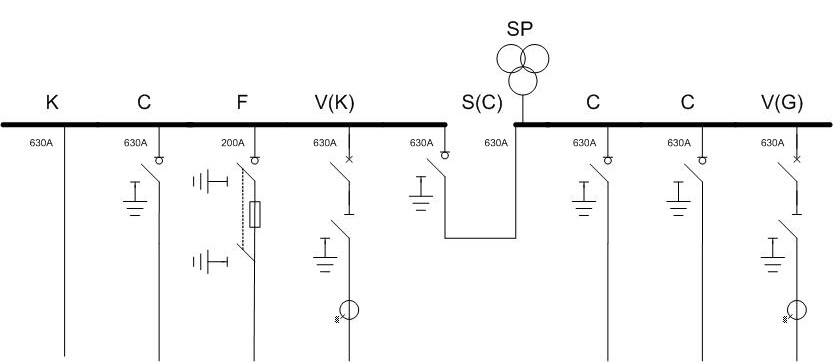 Pielikums Nr.2/ Annex No.2Slēgiekārtu individuālās komplektācijas veidlapa/ Switchgear individual set blankNr. NoApraksts/ DescriptionMinimāla tehniskā prasība/ Minimal technical requirementPiedāvātās preces tehniskais apraksts/ The offer with technical specificationAvots/ SourcePiezīmes/ RemarksVispārīgā informācija/ General informationVispārīgā informācija/ General informationVispārīgā informācija/ General informationSlēgiekārtas ražotājs (nosaukums, atrašanās vieta)/ Switchgear manufacturer (name and location)Norādīt informāciju/ Specify2809.001 Slēgiekārta, sekundārā 12kV KP un TP, individuāla komplektācija/ Switchgear for switching points and transformer points 12kV, individual set Norādīt tipa apzīmējumu / Specify type referenceStandarti/ StandartsStandarti/ StandartsStandarti/ StandartsAtbilstība standartam/ According standarts IEC 62271-1, IEC 62271-200, IEC 62271-100, IEC 62271-102, IEC 62271-103, IEC 62271-105Atbilst/ ConfirmAtbilstība standartam/ According standarts IEC 61869-1, IEC 61869-2, IEC 61869-3Atbilst/ ConfirmAtbilstība standartam/ According standarts IEC 61243-5Atbilst/ ConfirmAtbilstība standartam/ According standarts IEC 60529Atbilst/ ConfirmAtbilstība standartam/ According standarts IEC 60071Atbilst/ ConfirmAtbilstība standartam/ According standarts IEC 60282-1Atbilst/ ConfirmAtbilstība standartam/ According standarts IEC 61936-1Atbilst/ ConfirmDokumentācija/ DocumentationDokumentācija/ DocumentationDokumentācija/ DocumentationIr iesniegts preces attēls, kurš atbilst sekojošām prasībām:/An image of the product that meets the following requirements has been submitted:• ".jpg" vai “.jpeg” formātā; /.jpg or .jpeg format• izšķiršanas spēja ne mazāka par 2Mpix; /resolution of at least 2Mpix;• ir iespēja redzēt  visu produktu un izlasīt visus uzrakstus uz tā; /the complete product can be seen and all the inscriptions on it can be read;• attēls nav papildināts ar reklāmu /the image does not contain any advertisementAtbilst/ ConfirmOriģinālā montāžas, lietošanas un apkalpošanas instrukcija sekojošās valodās/ Manuals of mounting, operating and maintenance for relay protection unitsLV vai/ or ENIesniegtas slēgiekārtas iekšējās sekundārās komutācijas shēmas (elektroniskā formātā, kas ir savietojams ar AutoCad)/ Switchgear internal secondary connection diagrams must be provided electronically in format compatible with AutoCadAtbilst/ ConfirmIesniegts Pretendenta rakstisks apliecinājums par savienojuma starp piedāvātajām aizsardzības un kontroles iekārtām un DVS gala iekārtām (RTU) atbilstību un visu savienojumu problēmu atrisināšanu/ The Tenderer must confirm in writing cooperation in designation of couple between proposed P&C equipment and RTU and solving all connection problemsAtbilst/ Confirm0,5 (un augstākas) precizitātes klases strāvmaiņiem un spriegummaiņiem iesniegts tipa apstiprinājuma sertifikāts vai iesniegts apliecinājums, ka strāvmaiņi un spriegummaiņi tiks piegādāti ar veiktu nacionālo vai Eiropas Kopienas mērīšanas līdzekļa tipa apstiprinājumu. Saskaņā ar MK 2014.gada 14.oktobra noteikumiem Nr.624/ Current transformers and voltage transformers if accuracy class 0,5 (and higher) is required type approval certificate has been submitted or an attestation has been submitted that the current transformers and voltage transformers will be delivered with the performed national or European Community type approval of the measuring instrument. In compliance with Cabinet Regulations No.624 of October 14, 2014.Atbilst/ ConfirmIesniegts apliecinājums, ka 0,5 (un augstākas) precizitātes klases strāvmaiņi un spriegummaiņi tiks piegādāti (pēc pieprasījuma) ar veiktu nacionālo vai Eiropas Kopienas pirmreizējo mērīšanas līdzekļa verificēšanu, ko apliecina verificēšanas atzīme uz strāvmaiņi un spriegummaiņu korpusa. Saskaņā ar MK 2014.gada 14.oktobra noteikumiem Nr.624/ An attestation has been submitted that the current transformers and voltage transformers if accuracy class 0,5 (and higher) will be delivered (on request) with the performed national or European Community measuring instrument initial verification, as evidenced by the verification mark on the current transformers and voltage transformer housing. In compliance with Cabinet Regulations No.624 of October 14, 2014.Atbilst/ ConfirmVisi savienojumi starp 0,5 (un augstākas) precizitātes klases strāvmaiņiem un spriegummaiņiem un spaiļu blokiem un citām iekārtām ir nosegti un ir iespēja tos noplombēt ar piekaramu plombi / All connections between voltage and current transformers if accuracy class 0,5 (and higher) and terminal blocks and other equipment is covered and can sealed with a hanging secure seal.Atbilst/ ConfirmJaudas slēdža ražotājs (nosaukums, atrašanās vieta) un tipa apzīmējums/ Circuit breaker manufacturer (name and location) and type reference.Norādīt informāciju/ SpecifyReleju aizsardzības bloka ražotājs (nosaukums, atrašanās vieta) un tipa apzīmējums/ Protection devices manufacturer (name and location) and type reference.Norādīt informāciju/ SpecifyStrāvmaiņu ražotājs (nosaukums, atrašanās vieta) un tipa apzīmējums/ Current transformers manufacturer (name and location) and type reference.Norādīt informāciju/ SpecifySpriegummaiņu ražotājs (nosaukums, atrašanās vieta) un tipa apzīmējums/ Voltage transformers manufacturer (name and location) and type reference.Norādīt informāciju/ Specify Slēgiekārtu, jaudas slēdžu un releju aizsardzības vienības ir viena (un tā paša) ražotāja preces/ Main parts of the switchgear, switchgear module, circuit breaker, relay protection unit are the products of one (same) producer.Atbilst/ ConfirmVides nosacījumi/ Environmental conditionsVides nosacījumi/ Environmental conditionsVides nosacījumi/ Environmental conditionsDarba temperatūra/ Operational ambient air temperature range-5 … +35°CMaksimālais gaisa mitrums/ Highest relative air humidity85%Slēgiekārtas aizsardzības pakāpe attiecībā uz vidsprieguma nodalījumiem/ Switchgear degree of protection for high voltage compartmentsIP 65Slēgiekārtas aizsardzības pakāpe attiecībā uz zemsprieguma nodalījumiem/ Switchgear degree of protection for low voltage compartmentsIP 2XIekšējā loka klasifikācija/ Internal arc classificationIAC A FLR 16kA 1 sDarbības nepārtraukstības zuduma kategorija/ Loss of service continuity categoryLSC 2Nodalījuma klase/ Partition classPMElektriskā loka noturīgi kabeļu nodalījuma vāki/ Arc proof cable compartment coversAtbilst/ ConfirmTehniskā informācija/ Technical informationTehniskā informācija/ Technical informationTehniskā informācija/ Technical information12kV slēgiekārta/ 12kV switchgear:12kV slēgiekārta/ 12kV switchgear:12kV slēgiekārta/ 12kV switchgear:Gāzizolēta slēgiekārta/ Gas insulated switchgearAtbilst/ ConfirmDarba spriegums/ Operated voltage10kVNominālais spriegums/ Rated voltage12kVTrīs polu darbība/ Three - pole operatedAtbilst/ ConfirmNominālā kopnes strāva/ Rated busbar current630ANominālā īslaicīgi pieļaujamā strāva / Rated short - time withstand current12,5kA 3 sec vai/or 20kA 1 secMaksimāli pieļaujamā noturības strāva/ Peak withstand current40kANominālā frekvence/ Rated frequency50HzTīkla frekvences izturspriegums uz zemi (1 min, sauss)/ Power frequency withstand voltage to earth (1 min, dry)28kVZibensizlādes impulsa izturspriegums 1,2/50 µs/ Lightning impulse withstand voltage 1,2/50 µs75kVDrošs pieskārienam/ Safe to touchAtbilst/ ConfirmSekundārā aprīkojuma darba spriegums/ Auxiliary voltage48V līdzspriegums/ 48V DCVisas komutācijas darbības aiz slēgtām durvīm/ All switching operations behind closed doorsAtbilst/ ConfirmJaudas slēdžu, atdalītāju, zemētājslēdžu mehāniskie stāvokļa indikatori/ Mechanical position indicators for circuit-breakers, switch-disconnections, earthing switchesAtbilst/ ConfirmGāzes spiediena kontrole (gazes noplūdes indikators ar temperatūras kompensāciju). Gāzes spiedienam nokrītoties zem minimālā darba spiediena, tiek padots brīdinājuma signāls/ The gas  pressure shall be  monitored (temperature compensated leakage indicator) and  when the pressure drops below the minimum operating pressure, a pressure loss signal shall be issuedAtbilst/ ConfirmJaudasslēdža un zemētājslēdža savstarpējā bloķēšana/ Interlocking between circuit – breaker and earthing switchAtbilst/ ConfirmVisu pievienojumu (ja tehniski iespējams, arī sekcijas kopnēm) sprieguma noteikšanas sistēma ar integrētiem signāla relejiem (signāla kontaktiem), ar ligzdām fāzes salīdzinājumam/ Voltage detection system for all feeders (optionally for busbars if technically reasonable) with integrated signal relays (signal contacts), with sockets for phase comparisonAtbilst/ ConfirmAr mazautomātu katram kamerā esošajam aprīkojuma veidam/ With automatic MCB’s for auxiliary supply of each equipment type in a cubicleAtbilst/ ConfirmPirms piegādes jāizveido visi savienojumi starp spriegummaiņiem un strāvmaiņiem, spaiļu blokiem, jaudasslēdžiem, relejaizsardzību un citām iekārtām, kas atrodas kamerā/ All connections between voltage and current transformers, terminal blocks, circuit-breakers, relay protection and other equipment inside cubicle must be made before deliveringAtbilst/ ConfirmJāveic visu iekšējo elektroinstalāciju marķēšana/ Marking of all internal wiring should be madeAtbilst/ ConfirmViegli noņemams kabeļu nodalījuma vāks. Katra nodalījuma vāku var noņemt atsevišķi/ Easy dismountable cable compartment cover. Each compartment cover can be removed individuallyAtbilst/ ConfirmVienlīnijas diagramma priekšpusē un slēdžu stāvokļu indikatori, lai operatīvam personālam būtu skaidrs priekšstats par dažādu slēdžu stāvokli / The single line diagram at the front and the position indicators to give the operator a clear view of the position of the various switchesAtbilst/ Confirm (Neobligātās prasība/ Non-mandatory requirement)Iepirkumā 1 punktsTiešais kabeļa pievienojuma modulis, K/Direct cable connection module, K:Tiešais kabeļa pievienojuma modulis, K/Direct cable connection module, K:Tiešais kabeļa pievienojuma modulis, K/Direct cable connection module, K:Skaits/ Quantity1Nominālā strāva/ Rated current630AAr kabeļu stiprinājuma sliedēm un kronšteiniem viendzīslu kabeļiem (240 mm2)/ With cable fixing rails and brackets for single core cables (240 mm2)Atbilst/ ConfirmKabeļa pievienojuma modulis ar trīspozīciju atdalītājslēdzi , C/Cable connection module with three position switch-disconnector, C:Kabeļa pievienojuma modulis ar trīspozīciju atdalītājslēdzi , C/Cable connection module with three position switch-disconnector, C:Kabeļa pievienojuma modulis ar trīspozīciju atdalītājslēdzi , C/Cable connection module with three position switch-disconnector, C:Skaits/ Quantity3Nominālā strāva/ Rated current630AAtdalītājslēdža motora piedziņa/ Motor drive for load break switch48V DCAtdalītājslēdža un zemētājslēdža stāvokļa blokkontakti/ Auxiliary contacts for load break switch and earthing switchAtbilst/ ConfirmAtdalītājslēdža slēgtspēja/ Switch disconnector breaking capacities:Aktīva rakstura slodze/ Mainly active load630AIeslēgšanas-atslēgšanas ciklu skaits pie nominālās aktīva rakstura strāvas/ Number of operations with mainly active load100Bezslodzes kabeļa uzlādes strāva/ Off load cable charging60AIeslēgšanas-atslēgšanas mehānisko ciklu skaits/ Number of mechanical operations1000/M1Zemētājslēdzis/ Earthing switch:Maksimāli pieļaujamā noturības strāva/ Making capacity40kAIeslēgšanas-atslēgšanas mehānisko ciklu skaits/ Number of mechanical operations1000/M0Ieslēgšanas operāciju skaits uz īsslēguma strāvu/ Number of short-circuit  making operations5/E2Bojājuma vietas uzrādītājs ir visiem C moduļiem/ Short circuit indicators for all C modules::Atbilst/ ConfirmIebūvēts slēgiekārtas priekšējā panelī/ Must be integrated in switchgearAtbilst/ ConfirmAr strāvas indikatoriem un to savienojošiem kabeļiem/ With connection cables and current sensing unitsAtbilst/ ConfirmAr litija jonu bateriju/ With lithium batteryAtbilst/ ConfirmAr signālreleja kontaktiem/ With trip relay contactsAtbilst/ ConfirmAr indikācijas atgriešanu sākumstāvoklī pēc sprieguma atjaunošanas/ Voltage reset of indicationAtbilst/ ConfirmAr iespēju iestatīt indikācijas atgriešanas sākumstāvoklī laiku/ Reset time of the indication, adjustable4h/8hRegulējama starpfāžu īsslēguma strāvas iedarbes vērtība/ Short circuit current, adjustable200-1000ARegulējama zemes īsslēguma strāvas iedarbes vērtība/ Earth fault current, adjustable5-150AAr kabeļu stiprinājuma sliedēm un kronšteiniem viendzīslu kabeļiem (240 mm2)/ With cable fixing rails and brackets for single core cables (240 mm2)Atbilst/ ConfirmTransformatora pievienojuma modulis ar drošinātāju atdalītājslēdzi , F/Transformer connection module with fuse-switch-disconnector, F:Transformatora pievienojuma modulis ar drošinātāju atdalītājslēdzi , F/Transformer connection module with fuse-switch-disconnector, F:Transformatora pievienojuma modulis ar drošinātāju atdalītājslēdzi , F/Transformer connection module with fuse-switch-disconnector, F:Skaits/ Quantity1Pieslēdzamā transformatora maksimālā jauda/ Max power of connected transformer1000kVAAtdalītājslēdža nominālā strāva/ Rated current of switch-diconnector200AIeslēgšanas-atslēgšanas mehānisko ciklu skaits/ Number of mechanical operations, CO1000/M1Atdalītājslēdža stāvokļa blokkontakti un atslēgšanas spole transformatora temperatūras aizsardzībai/ Auxiliary contacts and trip coil for transformer thermal protection230V ACZemētājslēdzis/ Earthing switch:Maksimāli pieļaujamā noturības strāva/ Making capacity5kANominālā īslaicīgi pieļaujamā strāva, 1s/ Rated short-time withstand current, 1s2kAIeslēgšanas-atslēgšanas mehānisko ciklu skaits/ Number of mechanical operations1000/M0Ar drošinātāju ieliktņu 292mm adapteriem atbilstoši DIN 43625 standartam (ja nepieciešams)/ With fuse adapters acc. DIN 43625 for 292 mm fuses (if necessary)Atbilst/ ConfirmTransformatora atslēgšana nodrošināta ar visu trīs fāzu atslēgšanu pie viena vai vairāku drošinātāju izdegšanas/ The T– off shall be equipped with an automatic fuse tripping device, which provides a three phase tripping if one or more of the fuses blowAtbilst/ ConfirmAr vizuālu indikāciju uz moduļa priekšējā panela par viena vai vairāku drošinātāju izdegšanu/ With indication in front if one or more fuses blowAtbilst/ ConfirmAr vienotu zemētāslēdža mehānismu sazemējot drošinātājus no abām pusēm/ Safe earthing of both ends of the fuses, using one earthing switchAtbilst/ ConfirmAr kabeļu stiprinājuma sliedēm un kronšteiniem viendzīslu kabeļiem (35-50 mm2)/ With cable fixing rails and brackets for single core cables (35-50 mm2)Atbilst/ ConfirmTransformatora pievienojuma modulis ar vakuuma jaudasslēdzi , V(T)/Transformer connection module with vacuum cicuit-breaker, V(T):Transformatora pievienojuma modulis ar vakuuma jaudasslēdzi , V(T)/Transformer connection module with vacuum cicuit-breaker, V(T):Transformatora pievienojuma modulis ar vakuuma jaudasslēdzi , V(T)/Transformer connection module with vacuum cicuit-breaker, V(T):Skaits/ Quantity1Pieslēdzamā transformatora maksimālā jauda/ Max power of connected transformer1600kVANominālā strāva/ Rated current200AAtdalītājslēdža ieslēgšanas-atslēgšanas mehānisko ciklu skaits/ Number of  Three position disconnector mechanical operations, CO1000/M0Zemētājslēdzis/ Earthing switch:Maksimāli pieļaujamā noturības strāva/ Making capacity40kAIeslēgšanas-atslēgšanas mehānisko ciklu skaits/ Number of mechanical operations1000/M0Jaudasslēdzis/ Vacuum circuit breaker:Ieslēgšanas-atslēgšanas mehānisko ciklu skaits/ Number of mechanical operations2000/M1/E2Nominālā īsslēguma atslēgšanas strāva/ Rated short-circuit breaking current16kAAtslēgšanas operāciju skaits pie nominālās īsslēguma strāvas/ Breaking operations at rated short-circuit current10Fāzu pārstrāvas un zemes īsslēguma strāvas aizsardzības relejs ar barošanu no fāzu strāvmaiņiem ar iestatāmām laika-strāvas raksturlīknēm/ With self-supply relay with selectable time – current characteristics: phase overcurrent and earth overcurrent protectionAtbilst/ ConfirmAizsardzības releja atsevišķa atslēgšanas komandas ieeja transformatora temperatūras aizsardzībai/ With self-supply relay auxiliary trip input (230V AC) for transformer thermal protection230V ACFāzu strāvmaiņi transformatora pārslodzes aizsardzībai montējami uz transformatora pievienojuma kabeļa, sākot no 2,5 transformatoru nominālās strāvas transformatoriem līdz 1600kVA/ Current transformers, for mounting on transformers connection cable (each phase) for transformers protection – thermal load capacity, preliminary 2,5×higest rated current for transformers up to - 1600 kVAAtbilst/ ConfirmAr kabeļu stiprinājuma sliedēm un kronšteiniem viendzīslu kabeļiem (35-50 mm2)/ With cable fixing rails and brackets for single core cables (35-50 mm2)Atbilst/ ConfirmAizejošā pievienojuma modulis ar vakuuma jaudasslēdzi , V(K)Cable line connection module with vacuum cicuit-breaker, V(K):Aizejošā pievienojuma modulis ar vakuuma jaudasslēdzi , V(K)Cable line connection module with vacuum cicuit-breaker, V(K):Aizejošā pievienojuma modulis ar vakuuma jaudasslēdzi , V(K)Cable line connection module with vacuum cicuit-breaker, V(K):Skaits/ Quantity1Nominālā strāva/ Rated current630AAtdalītājslēdža ieslēgšanas-atslēgšanas mehānisko ciklu skaits/ Number of  Three position disconnector mechanical operations, CO1000/M0Modulis var tikt izmantots kā kopņu sekcijslēdzis/ Module also can be used as busbar sectionalizerAtbilst/ ConfirmZemētājslēdzis/ Earthing switch:Maksimāli pieļaujamā noturības strāva/ Making capacity40kAIeslēgšanas-atslēgšanas mehānisko ciklu skaits/ Number of mechanical operations1000/M0Jaudasslēdzis/ Vacuum circuit breaker:Motorpiedziņa un tālvadība/ Motor drive and remote control48V DCIeslēgšanas-atslēgšanas mehānisko ciklu skaits/ Number of mechanical operations2000/M1/E2Nominālā īsslēguma atslēgšanas strāva/ Rated short-circuit breaking current16kAAtslēgšanas operāciju skaits pie nominālās īsslēguma strāva/ Breaking operations at rated short-circuit current10V(K) moduļa strāvmaiņi/ Current transformers for module V(K):Fāzu strāvmaiņi vai tehniskajām prasībām un standartam IEC 60044-8 (2002-07) atbilstoši elektroniskie strāvmaiņi/ Current transformers or adequate rogowski coil according IEC 60044-8 (2002-07)Atbilst/ ConfirmNominālā strāva/ Rated current400/1APrecizitātes klase/ Accuracy class5P20 Nominālā jauda/ Rated output5VAAr kabeļu stiprinājuma sliedēm un kronšteiniem viendzīslu kabeļiem (240 mm2)/ With cable fixing rails and brackets for single core cables (240 mm2)Atbilst/ ConfirmKopņu sekcionējošais modulis ar trīspozīciju atdalītājslēdzi, S(C)/Busbar sectionalizing module with three position switch-disconnector, S(C):Kopņu sekcionējošais modulis ar trīspozīciju atdalītājslēdzi, S(C)/Busbar sectionalizing module with three position switch-disconnector, S(C):Kopņu sekcionējošais modulis ar trīspozīciju atdalītājslēdzi, S(C)/Busbar sectionalizing module with three position switch-disconnector, S(C):Skaits/ Quantity1Nominālā strāva/ Rated current630AAtdalītājslēdža motora piedziņa/ Motor drive for load break switch48V DCAtdalītājslēdža un zemētājslēdža stāvokļa blokkontakti/ Auxiliary contacts for load break switch and earthing switchAtbilst/ ConfirmAtdalītājslēdža slēgtspēja/ Switch disconnector breaking capacities:Aktīva rakstura slodze/ Mainly active load630AIeslēgšanas-atslēgšanas ciklu skaits pie nominālās aktīva rakstura strāvas/ Number of operations with mainly active load100Bezslodzes kabeļa uzlādes strāva/ Off load cable charging60AIeslēgšanas-atslēgšanas mehānisko ciklu skaits/ Number of mechanical operations1000/M1Zemētājslēdzis/ Earthing switch:Maksimāli pieļaujamā noturības strāva/ Making capacity40kAIeslēgšanas-atslēgšanas mehānisko ciklu skaits/ Number of mechanical operations1000/M0Ieslēgšanas operāciju skaits uz īsslēguma strāvu/ Number of short-circuit  making operations5/E2Ar otras kopņu sekcijas pievienojuma funkciju/ Including bus raiser functionAtbilst/ ConfirmKopņu sekcionējošais modulis ar vakuuma jaudasslēdzi, S(V)/Busbar sectionalizing module with vacuum circuit breaker, S(V):Kopņu sekcionējošais modulis ar vakuuma jaudasslēdzi, S(V)/Busbar sectionalizing module with vacuum circuit breaker, S(V):Kopņu sekcionējošais modulis ar vakuuma jaudasslēdzi, S(V)/Busbar sectionalizing module with vacuum circuit breaker, S(V):Skaits/ Quantity0Nominālā strāva/ Rated current630AAtdalītājslēdža ieslēgšanas-atslēgšanas mehānisko ciklu skaits/ Number of  Three position disconnector mechanical operations, CO1000/M0Zemētājslēdzis/ Earthing switch:Maksimāli pieļaujamā noturības strāva/ Making capacity40kAIeslēgšanas-atslēgšanas mehānisko ciklu skaits/ Number of mechanical operations1000/M0Jaudasslēdzis/ Vacuum circuit breaker:Motorpiedziņa un tālvadība/ Motor drive and remote control48V DCIeslēgšanas-atslēgšanas mehānisko ciklu skaits/ Number of mechanical operations2000/M1/E2Nominālā darbības secība/ Rated operating sequence0-0,3s-CO-3min-CONominālā īsslēguma atslēgšanas strāva/ Rated short-circuit breaking current16kAAtslēgšanas operāciju skaits pie nominālās īsslēguma strāva/ Breaking operations at rated short-circuit current10Nominālā īsslēguma atslēgšanas strāva/ Rated short-circuit breaking current16kAAtslēgšanas operāciju skaits pie nominālās īsslēguma strāva/ Breaking operations at rated short-circuit current10Ar otras kopņu sekcijas pievienojuma funkciju/ Including bus raiser functionAtbilst/ ConfirmS(V) moduļa strāvmaiņi/ Current transformers for module S(V):Fāzu strāvmaiņi vai tehniskajām prasībām un standartam IEC 60044-8 (2002-07) atbilstoši elektroniskie strāvmaiņi/ Current transformers or adequate rogowski coil according IEC 60044-8 (2002-07)Atbilst/ Confirm Nominālā strāva/ Rated current400/1APrecizitātes klase/ Accuracy class5P20Nominālā jauda/ Rated output5VASpriegummaiņi, SP/Voltage transformers, SP:Spriegummaiņi, SP/Voltage transformers, SP:Spriegummaiņi, SP/Voltage transformers, SP:Spriegummaiņu skaits/ Voltage transformers quantity1Spriegummaiņi var tikt pievienoti tieši kopņu sekcijām vai katra jaudasslēdža moduļa līnijas pusē (ja tiek pielietoti elektroniskie spriegummaiņi)/ Voltage transformers can be connected to busbars or each cicuit breaker module line incoming side (if voltage dividers are used)Atbilst/ ConfirmSpriegummaiņi/ Voltage transformers:Spriegummaiņi vai tehniskajām prasībām un standartam IEC 60044-7 (1999-12) atbilstoši elektroniskie spriegummaiņi/ Voltage transformers or adequate voltage dividers according 60044-7 (1999-12)Atbilst/ ConfirmSpriegummaiņa koeficients/ Transformer ratioV Precizitātes klase/ Accuracy class0.5Nominālā jauda/ Rated output10VASprieguma faktors/ Voltage factor1,9 x Unom. x 8hRelejaizsardzība un automātika, vispārīgās prasības/ Relay protection and automation, general requirmentsRelejaizsardzība un automātika, vispārīgās prasības/ Relay protection and automation, general requirmentsRelejaizsardzība un automātika, vispārīgās prasības/ Relay protection and automation, general requirmentsSlēgiekārtai jābūt aprīkotai ar kompaktām augstas uzticamības pievienojumu aizsardzības un kontroles iekārtām, kas atrodas kamerā, ar šādām galvenajām īpašībām/ The Switchgear must be equipped with numerical compact high reliability feeder protection and control (P&C) units located in cubicle with following general functions:• aizsardzība ar 2 iestatījumu grupām/ protections with 2 setting groups• vadība/ control• mērījumi/ measurement• pašuzraudzība un brīdinājuma signāls iekšējas kļūmes gadījumā/ self-supervision and internal fault signaling• programmējama loģika/ programmable logic• izvēles binārās ieejas un izejas/ selectable binary inputs and outputs• notikumu ieraksts un bojājumu strāvu mērījumi vismaz 10 pēdējiem notikumiem; ar iespēju nolasīt mērījumus un ierakstītās vērtības lejupielādēt kontroles iekārtā/ event recorder and recording of measured fault values for latest 10 events; reading of measured and recorded values, events, etc., with possibility to download records to PC• oscilloskopiskā bojājumu (traucējumu) ierakstīšanas iekārta/ oscilloscopic fault (disturbance) recorder• iebūvēts reāllaika pulkstenis ar 1ms laika skalu un sinhronizācijas iespēju ar SCADA/ built in real time clock with time scale 1ms and synchronisation possibility from SCADA• visu 3 fāzu bojājumu strāvu nosūtīšana uz SCADA/ fault currents with all 3-phase current values transmission to SCADAAtbilst/ ConfirmAizsardzības un kontroles iekārtas displejā jābūt redzamai šādai informācijai/ The following information must be visible on P&C unit display:• fāzes strāvas izmērītās vērtības, fāzes spriegumam, starpfāzu spriegumam, paliekošajai strāvai un spriegumam/ measured values of phase currents, phase voltages, phase to phase voltages, residual current and voltage• brīdinājumu un kļūmju signāliem/ alarm and fault signals Atbilst/ ConfirmRelejaizsardzības, automatizācijas un vadības shēmas ir jāsaskaņo ar piegādātāju projektēšanas fāzes laikā. Shēmas jāiesniedz elektroniski formātā, kas saderīgs ar AutoCad/ The diagrams for Relay Protection, Automation and Control must be coordinated in design phase by the Supplier. The diagrams must be provided electronically in format compatible with AutoCadAtbilst/ ConfirmRelejaizsardzība ir paredzēta 48V līdzspriegumam/ Relay protection shall be designed for 48V DCAtbilst/ ConfirmSlēgiekārtai jābūt aprīkotai ar kompaktām augstas uzticamības pievienojumu aizsardzības un kontroles  iekārtām, kas atrodas kamerā, ar šādām galvenajām īpašībām:• stāvokļu indikācija /The Switchgear must be equipped with numerical compact high reliability feeder protection and control (P&C) units located in cubicle with following general functions:• position indicationAtbilst/ Confirm (Neobligātās prasība/ Non-mandatory requirement)Iepirkumā 1 punktsAizejošā pievienojuma V(K) moduļa relejaizsardzība/ V(K) module relay protection:Aizejošā pievienojuma V(K) moduļa relejaizsardzība/ V(K) module relay protection:Aizejošā pievienojuma V(K) moduļa relejaizsardzība/ V(K) module relay protection:2 pakāpju strāvas pārslodzes aizsardzība (50, 51) / 2 stage overcurrent protection (50, 51)Atbilst/ Confirm2 pakāpju nevirzīta zemes īsslēguma strāvas aizsardzība (50N, 51N)/ 2 stage non-directional earth-fault protection (50N, 51N)Atbilst/ Confirm2 pakāpju virzīta strāvas pārslodzes aizsardzība (67)/ 2 stage directional overcurrent protection (67)Atbilst/ Confirm2 pakāpju virzīta zemes īsslēguma strāvas aizsardzība (67N)/ 2 stage directional earth-fault protection (67N)Atbilst/ ConfirmMinimālsprieguma aizsardzība (27) / Undervoltage protection (27)Atbilst/ ConfirmPārsprieguma aizsardzība (59) / Overvoltage protection (59)Atbilst/ ConfirmPretsecības strāvas aizsardzība (46)/ Negative sequence current protection (46)Atbilst/ ConfirmStrāvas lēcienu ierobežotājs/ Inrush restraintAtbilst/ ConfirmFrekvences automātikas funkcija (81)/ Under/over frequency protection (81)Atbilst/ ConfirmAutomātiska pārslēgšanās uz paātrinājuma loģiku, ieslēdzot jaudas slēdzi, strāvas pārslodzes aizsardzība paātrinās ar regulējamu atslēgšanas laika aizturi (0-1) s uz 1 s/ Automatic switch on to fault logic, at closing of CB the overcurrent protection should be accelerated with adjustable tripping time delay (0 – 1) s for 1 sAtbilst/ ConfirmAtslēgšanas ķēdes kontrole (74TC)/ Trip circuit supervision (74TC)Atbilst/ ConfirmKopņu sekcionējošā moduļa S(V) relejaizsardzība/ Busbar sectionalizing module S(V) relay protection:Kopņu sekcionējošā moduļa S(V) relejaizsardzība/ Busbar sectionalizing module S(V) relay protection:Kopņu sekcionējošā moduļa S(V) relejaizsardzība/ Busbar sectionalizing module S(V) relay protection:2 pakāpju strāvas pārslodzes aizsardzība (50, 51) / 2 stage overcurrent protection (50, 51)Atbilst/ Confirm2 pakāpju nevirzīta zemes īsslēguma strāvas aizsardzība (50N, 51N)/ 2 stage non-directional earth-fault protection (50N, 51N)Atbilst/ ConfirmStrāvas lēcienu ierobežotājs/ Inrush restraintAtbilst/ ConfirmAutomātiska pārslēgšanās uz paātrinājuma loģiku, ieslēdzot jaudas slēdzi, strāvas pārslodzes aizsardzība paātrinās ar regulējamu atslēgšanas laika aizturi (0-1) s uz 1 s/ Automatic switch on to fault logic, at closing of CB the overcurrent protection should be accelerated with adjustable tripping time delay (0 – 1) s for 1 sAtbilst/ ConfirmAtslēgšanas ķēdes kontrole (74TC)/ Trip circuit supervision (74TC)Atbilst/ ConfirmKomunikācija/ CommunicationKomunikācija/ CommunicationKomunikācija/ CommunicationSlēgiekārtas attālināti kontrolēs SCADA sistēmas NETCON 3000 dispečervadības sistēma (DVS), izmantojot attālās gala iekārtas (RTU)/ The Switchgears will be remote controlled from utility Dispatch centre based on SCADA system NETCON 3000 using remote terminal units (RTU)Atbilst/ ConfirmNepieciešami IEC 60870-5-103 un IEC 61850 sakaru protokoli. Jāiesniedz datu pārraides savstarpējas izmantojamības tabulas/ The communication protocols IEC 60870-5-103 and  IEC 61850 is required. Data transmission interoperability tables should be submittedAtbilst/ ConfirmRS 485 vai RS 232 saskarne IEC 60870-5-103 savienojumam ar SCADA/ RS 485 or RS 232 interface for IEC 60870-5-103 connection to SCADAAtbilst/ ConfirmRJ45 Ethernet saskarne priekš IEC 61850. Jāiekļauj datu kopnes un elektroinstalācijas iekārtas (rūpnieciskie Ethernet slēdži)/ RJ45 Ethernet interface for IEC 61850. Data bus and wiring equipment (industrial Ethernet switches) shall be included in the scope of supplyAtbilst/ ConfirmSavienojumam ar portatīvo datoru saskarne konfigurācijas un testēšanas veikšanai/ Interface for connection to portable PC for configuration and testingAtbilst/ ConfirmRJ45 Ethernet saskarne attālai datu apmaiņai un aizsargierīču parametizācijai, bojājumu datu un reģistrēto traucējumu, notikumu datu nolasīšanai/ RJ45 Ethernet interface for remote data exchange and parameterisation of protection devices, readout of fault data and recorded disturbances, eventsAtbilst/ ConfirmObligātās rezerves daļas un instrumenti:/ Compulsory spare parts and special tools:Obligātās rezerves daļas un instrumenti:/ Compulsory spare parts and special tools:Obligātās rezerves daļas un instrumenti:/ Compulsory spare parts and special tools:Piedziņas motors (katram motora veidam)/ For each type of motor1 iekārta/ 1 unitAtslēgšanas un ieslēgšanas spoles (katram veidam)/ For each type of tripping and closing coil1 iekārta/ 1 unitBloķēšanas spoles (katram veidam)/ For each type of interlocking coil1 iekārta/ 1 unitPapildslēdzis (katram veidam)/ For each type of auxiliary switches1 iekārta/ 1 unitRokas darbināšanas sviras un sviru uzglabāšanas risinājums / Manual operating levers and special tools with storage board2 komplekti/ 2 setsNr. NoApraksts/ DescriptionMinimāla tehniskā prasība/ Minimal technical requirementPiedāvātās preces tehniskais apraksts/ The offer with technical specificationPiezīmes/ RemarksIesniegts apliecinājums, ka 0,5 (un augstākas) precizitātes klases strāvmaiņi un spriegummaiņi tiks piegādāti  ar veiktu nacionālo vai Eiropas Kopienas pirmreizējo mērīšanas līdzekļa verificēšanu, ko apliecina verificēšanas atzīme uz strāvmaiņi un spriegummaiņu korpusa. Saskaņā ar MK 2014.gada 14.oktobra noteikumiem Nr.624/ An attestation has been submitted that the current transformers and voltage transformers if accuracy class 0,5 (and higher) will be delivered  with the performed national or European Community measuring instrument initial verification, as evidenced by the verification mark on the current transformers and voltage transformer housing. In compliance with Cabinet Regulations No.624 of October 14, 2014.Norādīts/ DefinedTiešais kabeļa pievienojuma modulis, K/Direct cable connection module, K:Tiešais kabeļa pievienojuma modulis, K/Direct cable connection module, K:Skaits/ Quantity Norādīts/ DefinedKabeļa pievienojuma modulis ar trīspozīciju atdalītājslēdzi , C/ Cable connection module with three position switch-disconnector, C:Kabeļa pievienojuma modulis ar trīspozīciju atdalītājslēdzi , C/ Cable connection module with three position switch-disconnector, C:Skaits/ Quantity Norādīts/ DefinedTransformatora pievienojuma modulis ar drošinātāju atdalītājslēdzi , F/ Transformer connection module with fuse-switch-disconnector, F:Transformatora pievienojuma modulis ar drošinātāju atdalītājslēdzi , F/ Transformer connection module with fuse-switch-disconnector, F:Skaits/ Quantity Norādīts/ DefinedTransformatora pievienojuma modulis ar vakuuma jaudasslēdzi , V(T)/ Transformer connection module with vacuum cicuit-breaker, V(T):Transformatora pievienojuma modulis ar vakuuma jaudasslēdzi , V(T)/ Transformer connection module with vacuum cicuit-breaker, V(T):Skaits/ Quantity Norādīts/ DefinedAizejošā pievienojuma modulis ar vakuuma jaudasslēdzi , V(K) Cable line connection module with vacuum cicuit-breaker, V(K):Aizejošā pievienojuma modulis ar vakuuma jaudasslēdzi , V(K) Cable line connection module with vacuum cicuit-breaker, V(K):Skaits/ Quantity Norādīts/ DefinedFāzu strāvmaiņi/ Current transformersFāzu strāvmaiņi vai tehniskajām prasībām unstandartam IEC 60044-8 (2002-07) atbilstoši elektroniskie strāvmaiņi/ Current transformers or adequate rogowski coil according IEC 60044-8 (2002-07): Norādīts/ DefinedNominālā strāva/ Rated current Norādīts/ DefinedPrecizitātes klase/ Accuracy class Norādīts/ DefinedStrāvmaiņu nominālā jauda/ Rated output Norādīts/ DefinedKopņu sekcionējošais modulis ar trīspozīciju atdalītājslēdzi, S(C)/ Busbar sectionalizing module with three position switch-disconnector, S(C):Kopņu sekcionējošais modulis ar trīspozīciju atdalītājslēdzi, S(C)/ Busbar sectionalizing module with three position switch-disconnector, S(C):Skaits/ Quantity Norādīts/ DefinedKopņu sekcionējošā moduļa S(V) relejaizsardzība/ Busbar sectionalizing module S(V) relay protection:Kopņu sekcionējošā moduļa S(V) relejaizsardzība/ Busbar sectionalizing module S(V) relay protection:Skaits/ Quantity Norādīts/ DefinedFāzu strāvmaiņi/ Current transformersFāzu strāvmaiņi vai tehniskajām prasībām unstandartam IEC 60044-8 (2002-07) atbilstoši elektroniskie strāvmaiņi/ Current transformers or adequate rogowski coil according IEC 60044-8 (2002-07): Norādīts/ DefinedNominālā strāva/ Rated current Norādīts/ DefinedPrecizitātes klase/ Accuracy class Norādīts/ DefinedStrāvmaiņu nominālā jauda/ Rated output Norādīts/ DefinedSpriegummaiņi, SP/ Voltage transformers, SP:Spriegummaiņi, SP/ Voltage transformers, SP:Skaits/ Quantity Norādīts/ DefinedSpriegummaiņi/ Voltage transformers:Spriegummaiņi vai tehniskajām prasībām un standartam IEC 60044-7 (1999-12) atbilstoši elektroniskie spriegummaiņi/ Voltage transformers or adequate voltage dividers according 60044-7 (1999-12) Norādīts/ DefinedPrecizitātes klase/ Accuracy class Norādīts/ DefinedNominālā jauda/ Rated output Norādīts/ Defined